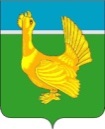 Администрация Верхнекетского районаПОСТАНОВЛЕНИЕ Об утверждении комплекса мер, направленных на информирование граждан о реализации муниципальной программы «Формирование современной городской среды на территории муниципального образования Верхнекетский район Томской области» на 2020-2024 годы В целях реализации муниципальной программ «Формирование современной городской среды на территории муниципального образования Верхнекетский район Томской области», утвержденной постановлением Администрации Верхнекетского района от 29.03.2018 № 351,ПОСТАНОВЛЯЮ:1. Утвердить прилагаемый комплекс мер, направленных на информирование граждан о реализации муниципальной программы «Формирование современной городской среды на территории муниципального образования Верхнекетский район Томской области» на 2020-2024 годы.2. Настоящее постановление вступает в силу со дня его официального опубликования в информационном вестнике Верхнекетского района «Территория» и распространяет своё действие на правоотношения, возникшие с 01 января 2020 года.3. Разместить настоящее постановление на официальном сайте Администрации Верхнекетского района.4. Контроль за исполнением настоящего постановления возложить на заместителя Главы Верхнекетского района по промышленности, ЖКХ, строительству, дорожному комплексу и безопасности.Глава Верхнекетского района 			                       	          С.А.АльсевичА.С.Коровина  2-23-86__________________________________________________________________________________________Дело-2, УФ-1, Инженерный центр – 1, Никешкин-1, Белоярское ГП-1, Сайгинское СП-1, Клюквинское СП-1, Катайгинское СП-1, Степановское СП-1Приложение Утвержденпостановлением Администрации Верхнекетского районаот «31»  марта 2020г. № 297  Комплекс мер, направленных на информирование граждан о реализации муниципальной программы «Формирование современной городской среды на территории муниципального образования Верхнекетский район Томской области» на 2020-2024 годы «31» марта 2020 г.р.п. Белый ЯрВерхнекетского района Томской области№ 297           № п/пТематика мероприятийСредства массовой информации (СМИ)Средства массовой информации (СМИ)Периодичность выходов в СМИКурирующий органОтветственный исполнительОтветственный исполнитель№ п/пТематика мероприятийИнтернетПечатное изданиеПериодичность выходов в СМИКурирующий органОтветственный исполнительОтветственный исполнитель1Информирование граждано реализации программ формирования современной городской средыОфициальный сайт Администрации Верхнекетского районаhttp://vkt.tomsk.ru/Информационный вестник «Территория»,Районная газета «Заря Севера»Январь – декабрь 2020-2024 годыМКУ «Инженерный центр»Администрации городского и сельских поселений (по согласованию)Администрации городского и сельских поселений (по согласованию)2Информирование гражданоб участии в общественных обсуждениях проектов муниципальных программ (вносимых изменениях в муниципальные программы) Официальный сайт Администрации Верхнекетского районаhttp://vkt.tomsk.ru/Информационный вестник «Территория»,Районная газета «Заря Севера»Январь – декабрь 2020-2024 годыМКУ «Инженерный центр»Администрации городского и сельских поселений (по согласованию)Администрации городского и сельских поселений (по согласованию)3Информационное сопровождение подготовки, согласования и утверждения дизайн-проектов территорий (благоустраиваемых в текущем году) Официальный сайт Администрации Верхнекетского районаhttp://vkt.tomsk.ru/Информационный вестник «Территория»,Районная газета «Заря Севера»Январь – февраль 2020-2024 годыМКУ «Инженерный центр»Администрации городскогои сельских поселений (по согласованию)Администрации городскогои сельских поселений (по согласованию)4Информирование граждан об участии в обсуждении проектов правил благоустройства территорий муниципальных образованийОфициальный сайт Администрации Верхнекетского районаhttp://vkt.tomsk.ru/Информационный вестник «Территория»,Районная газета «Заря Севера»Январь-декабрь 2020-2024 годыМКУ «Инженерный центр»Администрации городского и сельских поселений(по согласованию)Администрации городского и сельских поселений(по согласованию)5Информационное сопровождение разработки, обсуждения и согласования дизайн-проектов территорий(планируемых к благоустройству на следующий год (плановый период))Официальный сайт Администрации Верхнекетского районаhttp://vkt.tomsk.ru/Информационный вестник «Территория»,Районная газета «Заря Севера»Октябрь-декабрь 2020-2024 годыМКУ «Инженерный центр»МКУ «Инженерный центр»Администрации городского и сельских поселений (по согласованию)6Информирование граждан о проведении праздников, субботников и иных мероприятий в рамках реализации программ формирования современной городской средыОфициальный сайт Администрации Верхнекетского районаhttp://vkt.tomsk.ru/Информационный вестник «Территория»,Районная газета «Заря Севера»Май – октябрь2020-2024 годыМКУ «Инженерный центр»МКУ «Инженерный центр»Администрации городского и сельских поселений(по согласованию)7Информирование граждан о завершении мероприятий по благоустройству территорий в рамках реализации программ формирования современной городской среды текущего годаОфициальный сайт Администрации Верхнекетского районаhttp://vkt.tomsk.ru/Информационный вестник «Территория»,Районная газета «Заря Севера»Сентябрь-декабрь 2020-2024 годыМКУ «Инженерный центр»МКУ «Инженерный центр»Администрации городского и сельских поселений (по согласованию)